конкурс методических разработок «Вечная память и слава», посвященного 75-летию победы в Великой Отечественной войнесценарий игровой программыдля дошкольниковАвтор воспитатель МДОУ № 23 «Ромашка»Серова Наталия ИгоревнаПояснительная записка Победа в Великой Отечественной войне - достояние каждого жителя современной России, ведь она, так или иначе, коснулась каждой семьи. Дети дошкольного возраста не могут в полной мере оценить всю важность этого события, в силу их возрастных особенностей им сложно объяснить какие ужасные события происходили на территории нашей страны, но мы можем начать знакомить их с подвигами предков уже сейчас. К сожалению, современное поколение недостаточно знает или совсем не знает, что в те страшные годы (1941-1945) война соединила несоединимое: беззащитных детей и их великий подвиг… Дети были не только жертвами – они становились воинами, храбро шли защищать свою Родину, своих матерей, братьев и сестер. Война искалечила тысячи детских судеб. И почти каждый мальчишка в то тяжелое время мечтал попасть на фронт, стараясь ни в чем не уступать взрослым, рискуя жизнью.Дети же нашего времени не испытывают чувства гордости за героев-победителей в Великой Отечественной войне. Поэтому главной целью моего мероприятия в рамках проекта стало возрождение и сохранение духовно-нравственных ценностей, приобщение дошкольников к историческому прошлому Родины. Проект «Будем помнить – не забудем никогда» - это новый способ получения воспитанниками старших и подготовительных групп знаний о жизни детей и подростков в годы Великой Отечественной войны, предполагающий обязательную совместную работу детей и взрослых (воспитателей, родителей и поисковиков).Работа в данном направлении позволит сформировать у детей 5-7 лет: любовь к своей семье, родной стране, историческим ценностям; чувство толерантности к людям разных национальностей; начала патриотизма и гражданственности; представления о нравственных качествах.Цель - воспитание у детей нравственно-патриотических чувств, любви к Родине, уважения к ее историческому прошлому. Задачи:Образовательные: Знакомить детей с событиями Великой Отечественной войны, закреплять знания о том, как люди защищали страну, как живущие ныне помнят о них.Воспитательные: Воспитывать целеустремленность, настойчивость и чувство товарищества при проведении совместного мероприятия. Воспитывать чувство уважения и гордости к защитникам нашей Родины, и их боевым заслугам, любовь к Родине.Развивающие: Формировать у детей волю, выносливость, смелость, познание традиций, поэтическое мировосприятие, изучение трудовых и боевых подвигов. Развивать творческие способности в рамках тематической недели.Адресаты проекта, в первую очередь, дети и их родители. Проект реализуется совместно с поисковым отрядом «Долг и Честь». Поисковый отряд занимается поиском останков пропавших без вести солдат Великой Отечественной войны, именно эти люди своими глазами видели поля сражений и чувствовали всю сущность войны. Они как никто другой могут рассказать о Великой Отечественной войне интересно и доступно. Оргкомитет проекта состоит из воспитателей детского сада и бойцов поискового отряда в возрасте от 16 до 23 лет. За счет того, что ребята из поискового отряда юношеского возраста, дети ведут себя с ними свободней и легче вступают в контакт.В ходе проекта дети могут не только познакомиться с историей страны в годы Великой Отечественной войны, но и попробовать себя в работе с поисковым снаряжением (металлодетектор), вместе с папами попробуют разобрать и собрать макет АКМ, в игровой форме узнают о танках (гонки на радиоуправляемых танках), а также покажут командный дух в полосе препятствий.Творческий аспект, так же, не мало важен, именно поэтому открывает мероприятие небольшой творческий концерт, благодаря которому дети знакомятся со стихотворениями о войне и военными песнями.Завершает мероприятие шествие «Бессмертный полк» в котором дети несут портреты своих родственников. Важно, чтобы перед шествием родители рассказали детям о боевом пути героя, чтобы дети осознанно несли его фотографию. Данное мероприятие проводится в нашем дошкольном учреждении ежегодно. В предверии этого праздника в группах проходят беседы с воспитанниками, ведется большая просветительская работа. Очень активную позицию всегда занимают родители.Данный материал рекомендуется для проведения воспитателям, музыкальным руководителям, а так же инструкторам по физической культуре. К участию могут быть привлечены кадеты школ, юноармейцы.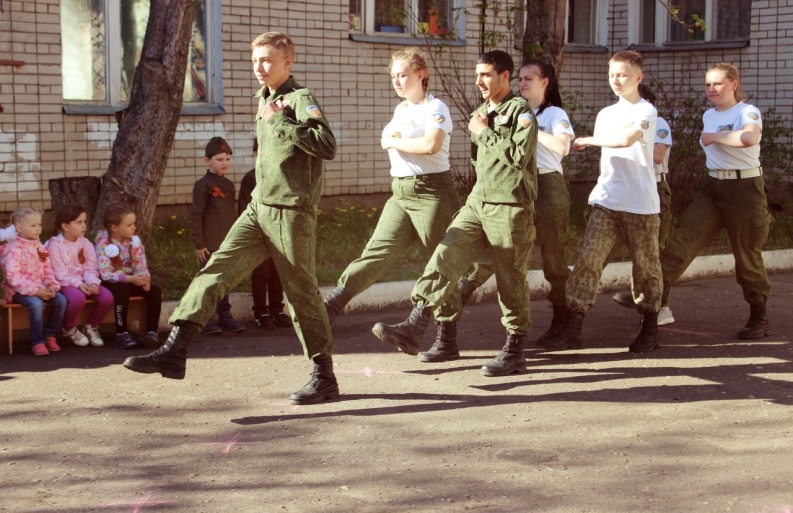 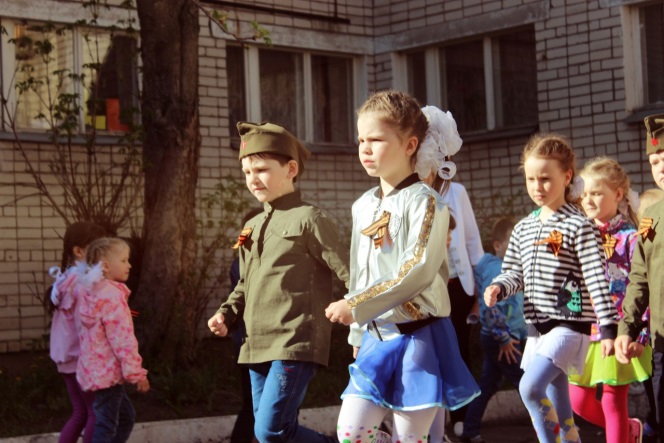 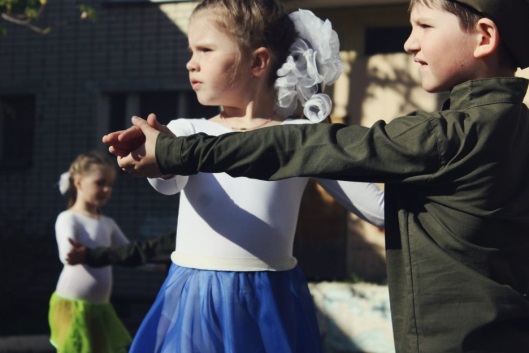 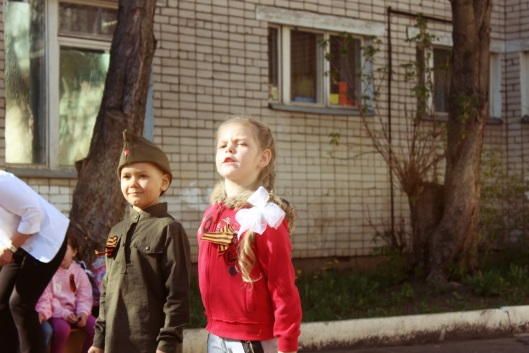 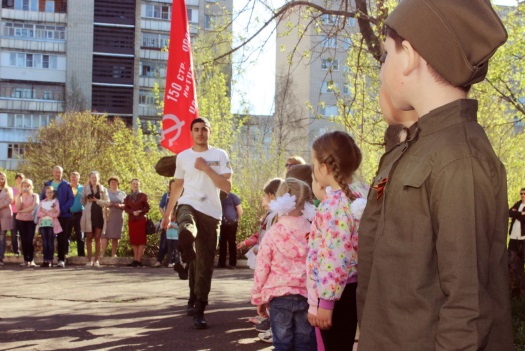 КВЕСТ-ИГРА«БУДЕМ ПОМНИТЬ - НЕ ЗАБУДЕМ НИКОГДА»Подготовительная и старшие группы с родителями и кадетамипоискового отряда «Долг и честь» и Цель: воспитание у детей чувства патриотизма и чувство гордости за героизм нашего народа, любовь к Родине.Задачи: Воспитывать у детей чувство уважения к ветеранам ВОВ;Воспитывать чувство гордости за героизм нашего народа;Привлекать родителей к активным формам совместной с детьми деятельности, способствующим духовно – нравственному развитию воспитанников и сохранению семейных ценностей;Привлекать родителей к участию в праздничных мероприятиях, в создании дидактического материала, в акции по теме Великой Отечественной войны;Обогащать духовный мир детей через обращение к героическому прошлому нашей страны;Вызвать желание подражать воинам, быть такими же мужественными, отважными, смелыми, храбрыми;Формировать интегративные качества детей: любознательность, активность, желание помогать друг другу и действовать сообща;Учить пользоваться схемой-картой.ХОД МЕРОПРИЯТИЯ*Дети под военный марш выходят на площадку перед детским садом, за ними родители.*Маршем выходят кадеты.Ведущий:Победой кончилась война,Те годы позади,Горят медали, орденаКто носит орден боевойЗа подвиги в бою,А кто — за подвиг трудовойВ своём родном краю.* Под гимн кадеты вносят знамя победы1 РЕБЕНОК:День Победы 9 мая,Праздник мира в стране и весны,В этот день мы солдат вспоминаем,Не вернувшихся в семьи с войны.2 РЕБЕНОК:В этот праздник мы чествуем дедов,Защищавших родную страну,Подарили народу ПобедуИ вернувшим нам мир и весну.*Дети исполняют вальс «Синий платочек»Ведущий:Сегодня наш праздник мы посвящаем ветеранам Великой Отечественной войны – защитникам нашей Родины. Мы узнаем, как трудно приходилось им на фронте. Наши семьи сегодня отправляются на военную службу, каждая семья получит боевой листок и в соответствии с заданием выходят на маршрут.*Семьи получают маршрутные листы и отправляются на станции.1 СТАНЦИЯ: «НЕ ЛЕГКО В УЧЕНИИ, ЛЕГКО В БОЮ»Команда выполняет движение по полосе препятствий, которая создана на участке детского сада.Проползти под арками, прыжки по «кочкам», пробежать от конуса до конуса в противогазе, перепрыгнуть через препятствия.2 СТАНЦИЯ «ТАНКОДРОМ»Провести танк на радиоуправлении через препятствия3 СТАНЦИЯ «ПОЛЕВАЯ ПОЧТА».Просмотреть мастер-класс от кадетов, как складывать письма – треугольники. Две команды на время все участники складывают треугольники. Чья команда быстрей. Затем следует задание для мам. Необходимо написать письмо для ветерана Великой Отечественной Войны.4 СТАНЦИЯ «СБОРКА И РАЗБОРКА АВТОМАТА»Конкурс для пап. Кадеты проводят мастер-класс по сборке и разборке автомата. Папы на время выполняют сбоку разборку автомата.5 СТАНЦИЯ «УМНИКИ И УМНИЦЫ»Конкурс для детей.Кто служит на границе?Кто такой ракетчик?Кто управляет танком?Кто летает на вертолете?Что есть у военных на плечах?Какую боевую технику вы знаете?Как называется война 1941-1945г?Какие награды вы знаете?Назовите города-герои.Собрать из разрезных картинок боевую технику, назвать ее.6 СТАНЦИЯ «ПОИСКОВАЯ»С помощью металлоискателя, дети должны найти ключ от сундучка, в котором лежат угощения.7 СТАНЦИЯ «ПЕСЕННАЯ»Необходимо из разрезных картинок собрать иллюстрацию к песне о войне, отгадать какая это песня и исполнить ее вместе с родителями*Команды собираются на участке детского сада. Всем выдаются портреты «Бессмертный полк»РЕБЕНОК:Фотоснимок на стене – 
В доме память о войне.
Димкин дед
На этом фото
С автоматом возле дота,
Перевязана рука,
Улыбается слегка…
Здесь всего на десять летСтарше Димки
Димкин дед.*Под музыку «Бессмертный полк» команды и кадеты делают круг по участку детского саду с портретами своих предков воевавших в годы Великой Отечественной Войны. Сзади за детьми шагают родители с зажженными свечами. Все портреты в конце шествия выставляются на почетном месте. Родители ставят перед ними свечи.1 РЕБЕНОКБессмертный полк по всей стране
Прошёлся с миром на земле.
И вновь, как в годы той войны
Восстали войны всей страны!
2 РЕБЕНОКНе победить врагам солдат,
Что Родину спасли.
Не превратить наш мир им в ад,
Защита есть- их внуки подросли.3 РЕБЕНОКНе омрачить им праздник наш
Ни думой, ни словами.
Бессмертный полк бессмертных душ
Стал красными цветами.4 РЕБЕНОКИ море тех цветов плывёт 
По улицам страны.
Душа народа их зовёт:
Чтоб не было войны!ВЕДУЩИЙ:*Объявляется минута молчания.* Девочки исполняют танец с ленточками «Журавли»*В конце танца ребята выпускают белые шары с привязанными журавликами, которые сделаны ребятами к празднику в группе*Кадеты возлагают цветы к портретам участников войны*Кадеты танцуют вальс «Вальс победы»Ребенок:Еще тогда нас не было на свете,
Когда гремел салют из края в край.
Солдаты, подарили вы планете
Великий Май, победный Май!Еще тогда нас не было на свете,
Когда в военной буре огневой,
Судьбу решая будущих столетий,
Вы бой вели, священный бой!Ребенок:Еще тогда нас не было на свете,
Когда с Победой вы домой пришли.
Солдаты Мая, слава вам навеки
От всей земли, от всей земли!Благодарим, солдаты, вас
За жизнь, за детство и весну,
За тишину, за мирный дом,
За мир, в котором мы живем!*Дети исполняют песню.*Под марш дети за кадетами выходят с площадки.